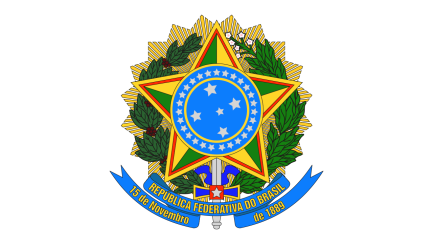 MINISTÉRIO DA EDUCAÇÃOUNIVERSIDADE FEDERAL DOS VALES DO JEQUITINHONHA E MUCURIATA DE DEFESA – PÓS-GRADUAÇÃO STRICTO SENSUA Comissão Examinadora do trabalho de conclusão apresentado pelo pós-graduando(a) XXXXXXXXX do Programa de Pós-Graduação XXXXXXXXX, nível de especialista, área de concentração: XXXXXXXX, da Universidade Federal dos Vales do Jequitinhonha e Mucuri – UFVJM,instalou-se no dia XX de XXXX do ano de XXXX, às XX:XX horas, nas dependências da UFVJM. A Comissão Examinadora foi composta pelos Professores: XXXXXXXXX (instituição de ensino), XXXXXXXXX(instituição de ensino) e XXXXXXXXX (instituição de ensino). A defesa atendeu ao disposto no regulamento geral dos cursos de pós-graduação lato sensu/UFVJM. lniciou-se a sessão com a apresentação dos componentes da comissão e passou-se a palavra à discente para apresentação do seu trabalho de conclusão intitulado: XXXXXXXXXXXXXXXXXXXXXXXXXXXXXXXXXXXXXXXXXXXXXXXXXXXXXXXX". Após a apresentação oral, o(a) discente foi arguido (a) pela referida comissão, obtendo o seguinte resultado: ( )Aprovado(a) / ( ) Reprovado(a). Após aprovação e entrega da versão final do trabalho de conclusão devidamente corrigido, o(a) concluinte fará jus ao título de ESPECIALISTA EM XXXXXXXXXXXXX, pela UFVJM.LOCAL, XX de XXXX do ano de XXXX, às XX horas.Prof.Me. XXXXXXXXXXXX- UFVJMProf.a Me. XXXXXXXXXXXXX – UFVJMProf. Me. XXXXXXXXXXXXX – UFVJMProf. Me. XXXXXXXXXXXXXXXXX – UFMG